Natale del SignoreA OCCHI APERTI… ABBIAMO VISTO UNA GRANDE LUCECELEBRAZIONE DOMESTICA PER FAMIGLIE CON PERSONE CON DISABILITÀ  INTELLETTIVEIntroduzioneSi può iniziare con un canto, scelto tra quelli che il famigliare con disabilità conosce meglio, oppure con una preghiera conosciuta dallo stesso: nel primo caso il canto precede il segno di croce, nel secondo la preghiera lo segue. Mentre si esegue il canto o si dice insieme la preghiera uno dei presenti stacca dal calendario l’adesivo corrispondente alla prima domenica e lo attacca sul cartoncino predisposto che si trova nell’angolo della preghiera.Prima di iniziare si scelgono una guida (G) e uno o più lettori (L).Si preparano inoltre tutte le statue e le luci del presepe, il quale sarà all’inizio spoglio e spento e verrà completato durante la lettura del Vangelo.VENITE FEDELIL. È Natale! Dio è diventato un bambino come noi. Gli angeli cantano e dicono: “Venite tutti ad adorare Gesù”.CantoVenite, fedeli, l’angelo ci invita,venite, venite a Betlemme.Nasce per noi Cristo Salvatore.Venite, adoriamo; venite, adoriamo;venite, adoriamo il Signore Gesù!
La luce del mondo brilla in una grotta:la fede ci guida a Betlemme.G. Nel nome del Padre…T. Amen.Preghiera T. Gesù, tu sei come una grande luce che manda via il buio. Gesù, tu ci dai una grande gioia,e una grande felicità.Ci si alzaVangelo (Lc 1,1-14)Uno dei presenti legge il testo del Vangelo di Natale.L. Ascoltiamo il Vangelo secondo Luca	T. Parla, Signore, ti ascoltiamo! Giuseppe, il marito di Maria, deve andare a Betlemme con Maria.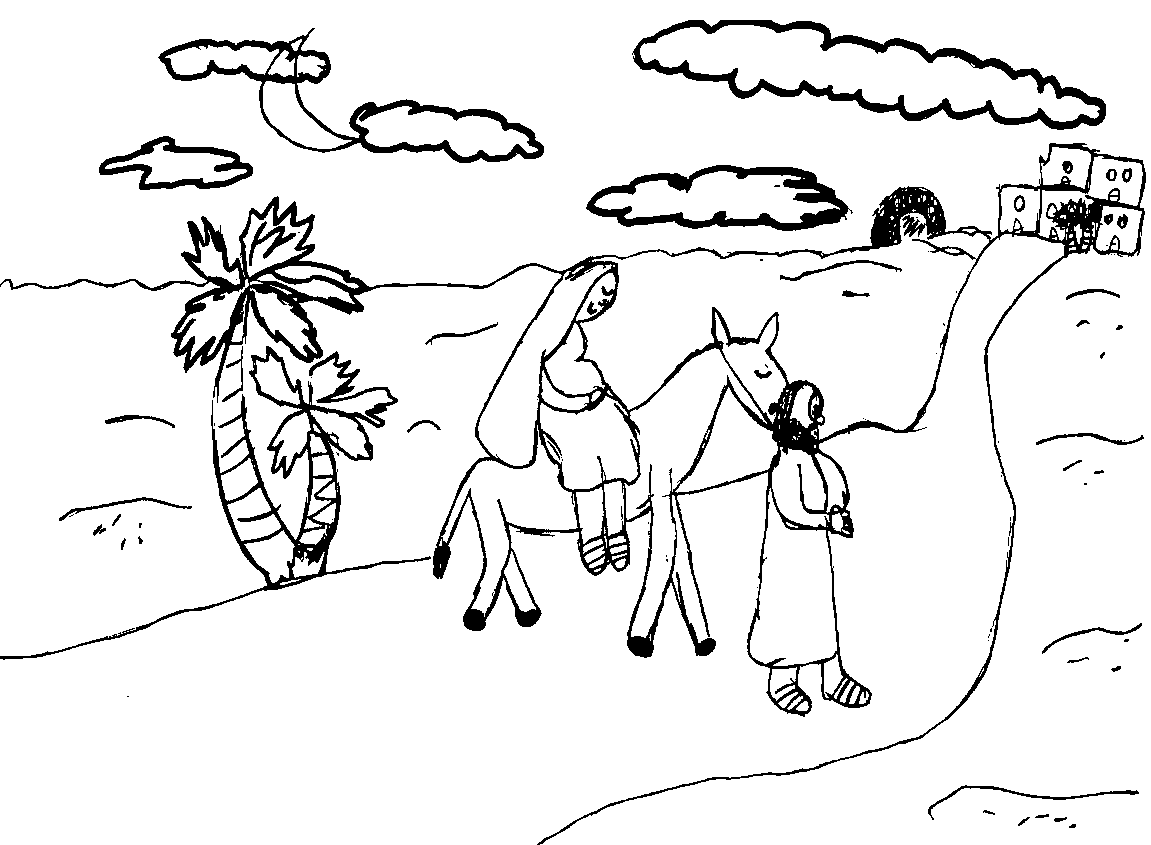 Nell’albergo di Betlemme non c’è posto per Giuseppe e per Maria. Allora Giuseppe e Maria entrano in una stalla, cioè in una capanna dove si mettono gli animali.In quella stalla di Betlemme nasce Gesù.Maria veste il suo bambino Gesù. Maria mette Gesù nella mangiatoia.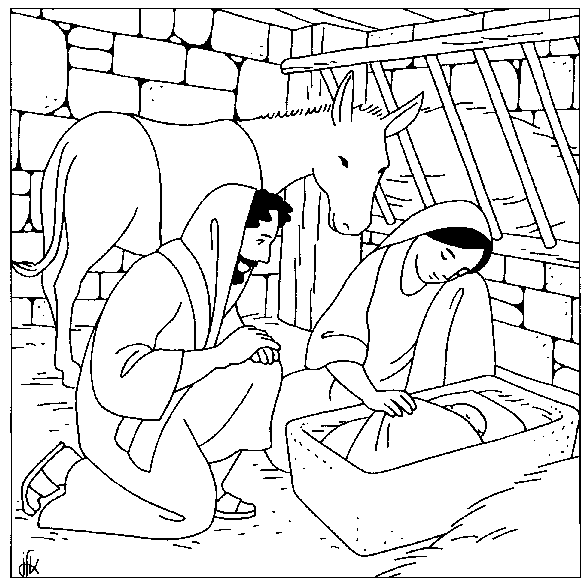 Il bambino/a o ragazzo/a con disabilità mette la statuetta di Gesù Bambino nella mangiatoia del presepe In quel posto ci sono dei pastori.È notte, ma i pastori sono svegli e fanno la guardia alle pecore.Tutti insieme i famigliari mettono i pastori con le pecore nel presepeUn angelo del Signore va dai pastoriUn componente della famiglia inserisce l’angelo nel presepe, vicino ai pastoriI pastori vedono una grande luce.Se ci sono, si accendono le luci del presepeI pastori hanno paura, ma l’angelo dice: “Pastori, non dovete avere paura. Voi dovete essere molto felici, perché è successa una cosa bellissima: è nato il Salvatore, Gesù Cristo Signore. Andate a vedere: troverete un bambino in una mangiatoia”. Subito arrivano tantissimi altri angeli Insieme si inseriscono gli angeli nel presepe Gli angeli cantano: “Gloria a Dio nel più alto dei cieli e sulla terra pace.Dio ama gli uomini, le donne, le bambine e i bambini!”.Parola del Signore.T. Lode a te, o Cristo!Ci si siedeCommentoUn altro partecipante legge il breve spunto di riflessione.Perché a Natale noi siamo così felici? Siamo felici soltanto perché è nato un bambino? No, noi siamo felici perché questo bambino che è nato è Dio. Gesù è Dio. Dio trasforma ogni cosa brutta e la fa diventare bella e nuova.  Dio vuole tantissimo bene a tutti: ecco le parole più belle. Non dobbiamo mai dimenticare queste parole. Queste parole mettono sempre la gioia nel cuore. Tutto splende quando pensiamo a queste parole. Gesto: preghiera davanti alla vetrofania La preghiera si svolge davanti alla vetrofania del calendario di Avvento che ora possiamo osservare nel suo splendore. Preghiera di Natale«Gloria a Dio nel più alto dei cielie sulla terra pace agli uomini, alle donne, alle bambine e ai bambini. Dio ama tutti gli uomini».Perché gli angeli cantano queste parole?Perché oggi è nato il Salvatore del mondo!È Gesù, è il Signore! Questo bambino è nato per noi! Gesù è pieno di luce!Anche noi diciamo con gioia:“Gloria a te, Signore nostro Dio, che ti sei fatto uomo.Gloria te, che vieni tra noi.Gesù, metti il tuo amore dentro di noi per sempre. AmenPadre nostroG: Alziamo gli occhi al cielo e diciamo con gioiaPadre nostro che sei nei cielisia santificato il tuo nomevenga il tuo Regnosia fatta la tua volontàcome in cielo così in terra.Dacci oggi il nostro pane quotidianorimetti a noi i nostri debiticome anche noi li rimettiamo ai nostri debitorie non abbandonarci alla tentazionema liberaci dal maleAmen.Benedizione familiare nel giorno di Natale.G. Tu sei benedetto Signore del cielo e della terra, che hai fatto la nostra famiglia e la tieni stretta a Te, nel tuo amore. Guarda a noi Signore: fa’ che possiamo vivere sempre nella gioia e nella pace. Proteggi tutti noi nel tuo amore. Anche noi siamo felici di volerti bene. Tu sei della nostra famiglia. Tu sei il nostro Papà del cielo, tu che vivi e regni nei secoli dei secoli.T. AmenG. In questo Natale, giorno di luce e splendore, il Signore ci benedica, ci protegga da ogni male e ci conduca alla vita eterna.T. AmenSenza dire nulla un genitore (o entrambi) compiono un segno di croce sulla fronte dei figli.CantoLà, là sulla montagnasulle colline vai ad annunziarche il Signore è nato,è nato, nato per noi.Pastori che restate sui monti a vigilarla luce voi vedete la stella di GesùLà, là sulla montagna..Se il nostro canto è immenso pastore non tremarnoi angeli cantiamo: è nato il Salvator